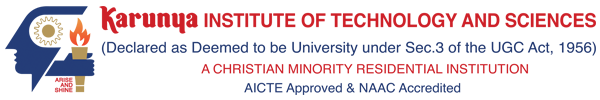 Department of Aerospace EngineeringStudent Feedback on Project Work – Even Semester 2020-21Degree:  B.Tech				    	Course :  Aerospace EngineeringProject Code : Project Title : ________________________________________________________________________________________________________________________________________________________________Any  other suggestion for improvement:Date :	Signature of the StudentName of the Student :______________________________________Name of the Student :______________________________________Name of the Student :______________________________________Name of the Student :______________________________________Reg. No. :  _____________Reg. No. :  _____________Reg. No. :  _____________Name of the Faculty Guide: _________________________________________Name of the Faculty Guide: _________________________________________Name of the Faculty Guide: _________________________________________Name of the Faculty Guide: _________________________________________Name of the Faculty Guide: _________________________________________Name of the Faculty Guide: _________________________________________Project Type :  Internal/ExternalProject Type :  Internal/ExternalProject Duration:  Full Sem / Part SemProject Duration:  Full Sem / Part SemProject Duration:  Full Sem / Part SemProject Duration:  Full Sem / Part SemCourseEnd semester Project outcomesEnd semester Project outcomesStronglyAgreeSomewhatDisagreeOutcomesEnd semester Project outcomesEnd semester Project outcomesAgreeAgreeAgreeDisagreeOutcomesAgreeAgreeApply concepts across different knowledgeApply concepts across different knowledgeCO1domains and to design, develop, analyze ideasdomains and to design, develop, analyze ideasand information for project task.CO2Apply Aerospace Engineering knowledge toApply Aerospace Engineering knowledge toCO2conduct investigations of complex problemsconduct investigations of complex problemsconduct investigations of complex problemsconduct investigations of complex problemsApply modern engineering and IT tools in orderApply modern engineering and IT tools in orderCO3to find solutions for contemporary issues facedto find solutions for contemporary issues facedby the societyDevelop awareness for environment protection,Develop awareness for environment protection,CO4understand the need for sustainable developmentunderstand the need for sustainable developmentCO4and apply ethical principles and norms ofand apply ethical principles and norms ofand apply ethical principles and norms ofand apply ethical principles and norms ofengineering practice.CO5Function effectively both independently as wellFunction effectively both independently as wellCO5as on a team to achieve common goals.as on a team to achieve common goals.as on a team to achieve common goals.as on a team to achieve common goals.Demonstrate skills to communicate effectively,Demonstrate skills to communicate effectively,CO6present ideas with clarity both in written andpresent ideas with clarity both in written andoral forms.CO7Apply their knowledge in project managementApply their knowledge in project managementCO7in multidisciplinary environments.in multidisciplinary environments.